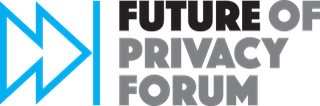 11th Annual Privacy Papers for PolicymakersCALL FOR NOMINATIONSDeadline: September 25, 2020The Future of Privacy Forum (FPF) invites privacy scholars and authors with an interest in privacy issues to nominate finished papers for consideration for FPF’s annual Privacy Papers for Policymakers Award.PURPOSETo recognize the year’s leading privacy research and analytical work that is relevant to policymakers in the United States Congress, at U.S. federal agencies, and data protection authorities internationally.To highlight important work that analyzes current and emerging privacy issues and proposes achievable short-term solutions or new means of analysis that could lead to real-world policy solutions.To showcase the winning authors and summaries of their work in an annual Privacy Papers for Policymakers Digest, to be distributed to a wide range of U.S. and international policymakers.DEADLINEPlease submit nominations on or before September 25, 2020.SUBMISSION REQUIREMENTS:Email to pppm@fpf.org on or before September 25, 2020:Full paper (pdf, .doc, or .docx) or link to a publicly available download (e.g. SSRN).1-page Executive Summary or Abstract (pdf, .doc, or .docx)For each Author: name; email; phone number; mailing address; and full job title or affiliationNote: authors of selected papers will be asked for a headshot and 75-250 word biography.Papers must have been completed, accepted for publication, scheduled for publication, or published in the last 12 months.Papers must be privacy-focused, or closely related to privacy, and applicable to policymakers working in privacy.We welcome academic papers, book chapters, empirical research, or other longer-form analysis.Authors are encouraged to submit their own work, and/or may be nominated by others. There is no limit to number of nominations.REVIEW PROCESSSubmissions evaluated in: (1) Originality; (2) Applicability to policymaking; and (3) Overall quality of writing.Submissions will receive an initial ranking from a broad range of privacy field experts, including academics, privacy advocates, and Chief Privacy Officers on FPF’s Advisory Board.A panel of Judges will select winners to receive Future of Privacy’s 11th Annual Privacy Papers for Policymakers Award.AWARDS EVENT The Future of Privacy Forum will invite winning authors to present their work at an annual event with top policymakers and privacy leaders in the Spring of 2021 (date TBD). FPF will also publish a digest of the summaries of the winning papers for distribution to policymakers in the U.S. and abroad.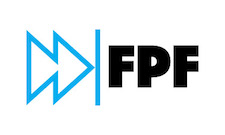 